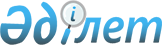 2023-2025 жылдарға арналған Бекбауыл ауылдық округінің бюджеті туралыҚызылорда облысы Арал аудандық мәслихатының 2022 жылғы 26 желтоқсандағы № 343 шешімі.
      "Қазақстан Республикасының Бюджет кодексі" Қазақстан Республикасы Кодексінің 75-бабының 2-тармағына, "Қазақстан Республикасындағы жергілікті мемлекеттік басқару және өзін-өзі басқару туралы" Қазақстан Республикасы Заңының 6-бабының 2-7-тармағына сәйкес Арал аудандық мәслихаты ШЕШТІ:
      1. 2023-2025 жылдарға арналған Бекбауыл ауылдық округінің бюджеті 1, 2 және 3-қосымшаларға сәйкес, оның ішінде 2023 жылға мынадай көлемдерде бекітілсін:
      1)кірістер – 64 340 мың теңге, оның ішінде:
      салықтық түсімдер – 2850 мың теңге;
      салықтық емес түсімдер – 0;
      негізгі капиталды сатудан түскен түсімдер – 372 мың теңге;
      трансферттер түсімі – 61 118 мың теңге;
      2) шығындар – 64 857 мың теңге;
      3) таза бюджеттік кредиттеу – 0;
      бюджеттік кредиттер – 0;
      бюджеттік кредиттерді өтеу – 0;
      4) қаржы активтерімен операциялар бойынша сальдо – 0;
      қаржы активтерін сатып алу – 0;
      мемлекеттік қаржы активтерін сатудан түсетін түсімдер – 0;
      5) бюджет тапшылығы (профициті) – -517,0 мың тенге;
      6) бюджет тапшылығын қаржыландыру (профицитін пайдалану) – 517,0 мың тенге;
      қарыздар түсімі – 0;
      қарыздар өтеу – 0;
      бюджет қаражатының пайдаланылатын қалдықтары – 517,0 мың теңге.
      Ескерту. 1-тармақ жаңа редакцияда - Қызылорда облысы Арал аудандық мәслихатының 17.11.2023 № 118 шешімімен (01.01.2023 бастап қолданысқа енгізіледі).


      2. 2023 жылға арналған Бекбауыл ауылдық округінің бюджетін атқару процесінде секвестрлеуге жатпайтын бюджеттік бағдарламалар тізбесі 4-қосымшаға сәйкес бекітілсін.
      3. Осы шешім 2023 жылғы 1 қаңтардан бастап қолданысқа енгізіледі. Бекбауыл ауылдық округінің 2023 жылға арналған бюджеті
      Ескерту. 1-қосымша жаңа редакцияда - Қызылорда облысы Арал аудандық мәслихатының 17.11.2023 № 118 шешімімен (01.01.2023 бастап қолданысқа енгізіледі). Бекбауыл ауылдық округінің 2024 жылға арналған бюджеті Бекбауыл ауылдық округінің 2025 жылға арналған бюджеті 2023 жылға арналған Бекбауыл ауылдық округі бюджетін атқару процесінде секвестрлеуге жатпайтын бюджеттік бағдарламалар тізбесі
					© 2012. Қазақстан Республикасы Әділет министрлігінің «Қазақстан Республикасының Заңнама және құқықтық ақпарат институты» ШЖҚ РМК
				
      Арал аудандық мәслихатының хатшысы 

Б. Турахметов
Арал аудандық мәслихатының
2022 жылғы "26" желтоқсандағы
№ 343 шешіміне 1-қосымша
Санаты 
Санаты 
Санаты 
Санаты 
2023 жыл сомасы 
(мың теңге)
Сыныбы 
Сыныбы 
Сыныбы 
2023 жыл сомасы 
(мың теңге)
Ішкі сыныбы
Ішкі сыныбы
2023 жыл сомасы 
(мың теңге)
Атауы 
2023 жыл сомасы 
(мың теңге)
1
2
3
4
5
1. Кірістер
64 340
1
Салықтық түсімдер
2 850
01
Табыс салығы
311
2
Жеке табыс салығы
311
04
Меншікке салынатын салықтар
2 536
1
Мүлікке салынатын салық
65
3
Жер салығы
29
4
Көлiк құралдарына салынатын салық
2 328
5
Біріңғай жер салығы
114
05
Тауарларға, жұмыстарға және қызметтерге салынатын ішкі салықтар
3
3
Табиғи және басқа да ресурстарды пайдаланғаны үшін түсетін түсімдер
3
3
Негізгі капиталды сатудан түсетін түсімдер
372
03
Жердi және материалдық емес активтердi сату
372
1
Жерді сату
372
4
Трансферттердің түсімдері
61 118
02
Мемлекеттiк басқарудың жоғары тұрған органдарынан түсетiн трансферттер
61 118
3
Аудандардың (облыстық маңызы бар қаланың) бюджетінен трансферттер
61 118
Функционалдық топ
Функционалдық топ
Функционалдық топ
Функционалдық топ
2023 жыл сомасы 
(мың теңге)
Бюджеттік бағдарламалардың әкімшісі
Бюджеттік бағдарламалардың әкімшісі
Бюджеттік бағдарламалардың әкімшісі
2023 жыл сомасы 
(мың теңге)
Бағдарлама 
Бағдарлама 
2023 жыл сомасы 
(мың теңге)
Атауы 
2023 жыл сомасы 
(мың теңге)
2. Шығындар
64 857
01
Жалпы сипаттағы мемлекеттік қызметтер
31 704
124
Аудандық маңызы бар қала, ауыл, кент, ауылдық округ әкімінің аппараты
31 704
001
Аудандық маңызы бар қала, ауыл, кент, ауылдық округ әкімінің қызметін қамтамасыз ету жөніндегі қызметтер
31 704
05
Денсаулық сақтау
129 
124
Аудандық маңызы бар қала, ауыл, кент, ауылдық округ әкімінің аппараты
129
002
Шұғыл жағдайларда науқасы ауыр адамдарды дәрігерлік
көмек көрсететін жақын жердегі денсаулық сақтау 
ұйымына жеткізуді ұйымдастыру
129
07
Тұрғын үй-коммуналдық шаруашылық
1 623
124
Аудандық маңызы бар қала, ауыл, кент, ауылдық округ әкімінің аппараты
1 623
008
Елде мекендердегі көшелерді жарықтандыру
1 230
009
Елдi мекендердiң санитариясын қамтамасыз ету
393
08
Мәдениет, спорт, туризм және ақпараттық кеңістiк
31 401
124
Аудандық маңызы бар қала, ауыл, кент, ауылдық округ әкімінің аппараты
31 401
006
Жергілікті деңгейде мәдени-демалыс жұмысын қолдау
31 401
3. Таза бюджеттік кредит беру
0
Бюджеттік кредиттер
0
5
Бюджеттік кредиттерді өтеу
0
4. Қаржы активтерімен жасалатын операциялар бойынша сальдо
0
Қаржы активтерін сатып алу
0
5. Бюджет тапшылығы (профициті)
-517
6. бюджет тапшылығын қаржыландыру (профицитін пайдалану)
517
8
Бюджет қаражаты қалдықтарының қозғалысы
517
1
Бюджет қаражатының бос қалдықтары
517,4
01
Бюджет қаражатының бос қалдықтары
517,4
2
Есепті кезең соңындағы бюджет қаражатының қалдықтары
0,4
01
Есепті кезеңнің соңындағы бюджет қаражатының қалдықтары
0,4Арал аудандық мәслихатының
2022 жылғы "26" желтоқсандағы
шешіміне 2-қосымша № 343
Санаты 
Санаты 
Санаты 
Санаты 
2024 жыл сомасы 
(мың теңге)
Сыныбы 
Сыныбы 
Сыныбы 
2024 жыл сомасы 
(мың теңге)
Ішкі сыныбы
Ішкі сыныбы
2024 жыл сомасы 
(мың теңге)
Атауы 
2024 жыл сомасы 
(мың теңге)
1
2
3
4
5
1. Кірістер
70 198
1
Салықтық түсімдер
2 556
01
Табыс салығы
22
2
Жеке табыс салығы
22
04
Меншiкке салынатын салықтар
2 531
1
Мүлiкке салынатын салықтар
68
3
Жер салығы
30
4
Көлiк құралдарына салынатын салық
2433
05
Тауарларға, жұмыстарға және қызметтерге салынатын ішкі салықтар
3
3
Табиғи және басқа да ресурстарды пайдаланғаны үшін түсетін түсімдер
3
4
Трансферттердің түсімдері
67 642
02
Мемлекеттiк басқарудың жоғары тұрған органдарынан түсетiн трансферттер
67 642
3
Аудандардың (облыстық маңызы бар қаланың) бюджетінен трансферттер
67 642
Функционалдық топ
Функционалдық топ
Функционалдық топ
Функционалдық топ
2024 жыл сомасы
Бюджеттік бағдарламалардың әкімшісі
Бюджеттік бағдарламалардың әкімшісі
Бюджеттік бағдарламалардың әкімшісі
2024 жыл сомасы
Бағдарлама 
Бағдарлама 
2024 жыл сомасы
Атауы 
2024 жыл сомасы
2. Шығындар
70 198
01
Жалпы сипаттағы мемлекеттік қызметтер
32 556
124
Аудандық маңызы бар қала, ауыл, кент, ауылдық округ әкімінің аппараты
32 556
001
Аудандық маңызы бар қала, ауыл, кент, ауылдық округ әкімінің қызметін қамтамасыз ету жөніндегі қызметтер
32 556
05
Денсаулық сақтау 
135
124
Қаладағы аудан, аудандық маңызы бар қала, кент, ауыл, ауылдық округ әкімінің аппараты
135
002
Шұғыл жағдайларда сырқаты ауыр адамдарды дәрігерлік көмек көрсететін ең жақын денсаулық сақтау ұйымына дейін жеткізуді ұйымдастыру
135
07
Тұрғын үй-коммуналдық шаруашылық
1156
124
Аудандық маңызы бар қала, ауыл, кент, ауылдық округ әкімінің аппараты
1156
008
Елде мекендердегі көшелерді жарықтандыру
745
009
Елдi мекендердiң санитариясын қамтамасыз ету
411
08
Мәдениет, спорт, туризм және ақпараттық кеңістiк
36 351
124
Аудандық маңызы бар қала, ауыл, кент, ауылдық округ әкімінің аппараты
36 351
006
Жергілікті деңгейде мәдени-демалыс жұмысын қолдау
36 351
3. Таза бюджеттік кредит беру
0
Бюджеттік кредиттер
0
5
Бюджеттік кредиттерді өтеу
0
4. Қаржы активтерімен жасалатын операциялар бойынша сальдо
0
Қаржы активтерін сатып алу
0
5. Бюджет тапшылығы (профициті)
0
6. бюджет тапшылығын қаржыландыру (профицитін пайдалану)
0Арал аудандық мәслихатының
2022 жылғы "26" желтоқсандағы
шешіміне 3-қосымша № 343
Санаты 
Санаты 
Санаты 
Санаты 
2025 жыл сомасы 
(мың теңге)
Сыныбы 
Сыныбы 
Сыныбы 
2025 жыл сомасы 
(мың теңге)
Ішкі сыныбы
Ішкі сыныбы
2025 жыл сомасы 
(мың теңге)
Атауы 
2025 жыл сомасы 
(мың теңге)
1
2
3
4
5
1. Кірістер
77 745
1
Салықтық түсімдер
2 645
01
Табыс салығы
23
2
Жеке табыс салығы
23
04
Меншiкке салынатын салықтар
2 619
1
Мүлiкке салынатын салықтар
70
3
Жер салығы
31
4
Көлiк құралдарына салынатын салық
2 518
05
Тауарларға, жұмыстарға және қызметтерге салынатын ішкі салықтар
3
3
Табиғи және басқа да ресурстарды пайдаланғаны үшін түсетін түсімдер
3
4
Трансферттердің түсімдері
75 100
02
Мемлекеттiк басқарудың жоғары тұрған органдарынан түсетiн трансферттер
75 100
3
Аудандардың (облыстық маңызы бар қаланың) бюджетінен трансферттер
75 100
Функционалдық топ
Функционалдық топ
Функционалдық топ
Функционалдық топ
2025 жыл сомасы
Бюджеттік бағдарламалардың әкімшісі
Бюджеттік бағдарламалардың әкімшісі
Бюджеттік бағдарламалардың әкімшісі
2025 жыл сомасы
Бағдарлама 
Бағдарлама 
2025 жыл сомасы
Атауы 
2025 жыл сомасы
2. Шығындар
77 745
01
Жалпы сипаттағы мемлекеттік қызметтер
34 315
124
Аудандық маңызы бар қала, ауыл, кент, ауылдық округ әкімінің аппараты
34 315
001
Аудандық маңызы бар қала, ауыл, кент, ауылдық округ әкімінің қызметін қамтамасыз ету жөніндегі қызметтер
34 315
05
Денсаулық сақтау 
140
124
Қаладағы аудан, аудандық маңызы бар қала, кент, ауыл, ауылдық округ әкімінің аппараты
140
002
Шұғыл жағдайларда сырқаты ауыр адамдарды дәрігерлік көмек көрсететін ең жақын денсаулық сақтау ұйымына дейін жеткізуді ұйымдастыру
140
07
Тұрғын үй-коммуналдық шаруашылық
1196
124
Аудандық маңызы бар қала, ауыл, кент, ауылдық округ әкімінің аппараты
1196
008
Елде мекендердегі көшелерді жарықтандыру
771
009
Елдi мекендердiң санитариясын қамтамасыз ету
425
08
Мәдениет, спорт, туризм және ақпараттық кеңістiк
42 094
124
Аудандық маңызы бар қала, ауыл, кент, ауылдық округ әкімінің аппараты
42 094
006
Жергілікті деңгейде мәдени-демалыс жұмысын қолдау
42 094
3. Таза бюджеттік кредит беру
0
Бюджеттік кредиттер
0
5
Бюджеттік кредиттерді өтеу
0
4. Қаржы активтерімен жасалатын операциялар бойынша сальдо
0
Қаржы активтерін сатып алу
0
5. Бюджет тапшылығы (профициті)
0
6. бюджет тапшылығын қаржыландыру (профицитін пайдалану)
0Арал аудандық мәслихатының
2022 жылғы "26" желтоқсандағы
шешіміне 4-қосымша № 343
№
Атауы
Денсаулық сақтау
Ерекше жағдайларда сырқаты ауыр адамдарды дәрігерлік көмек көрсететін ең жақын денсаулық сақтау ұйымына жеткізуді ұйымдастыру